الاسلام فى نيبال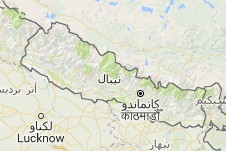 وهى منطقة جبلية تقع شمال الهند وكانت تعد جزءا منها قبل تقسيمها على اساس دينى فقامت على اساس بوذى وتبنت النظام الملكى وتبلغ مساحتها ما يقرب من 142, 000 كم ولطبيعتها الجبلية وانعزالها فإن المسلمون لم يفتحوها وإنما انتشر الاسلام فيها ببطىء ولأتزيد نسبة المسلمين عن ,4 % أى يقدر عدد المسلمين بحوالى 208,899 الف ولقلة المسلمين وعزلتهم وعدم اهتمام إخوانهم بهم فأن المعلومات عنهم قليلة ولانعرف شيئا عن مؤسساتهم بل لم يرد ذكرهم على لسان احد سواء أكان ذلك من المؤسسات الاسلامية والتى تجد دعما من بعض الحكومات الاسلامية ولا من المؤسسات الشعبية او الافراد واهل العلموتقوم فى العاصمة ( كاتمندو ) جمعية مسلمى نيبال ولجنة الاصلاح لكل نيبالوصل الإسلام إلي نيبال عبر محورين، (غربي) جاء إليها من كشمير، و(جنوبي) أتي إليها عن طريق شبه القارة الهندية الباكستانية مع أول فتح إسلامي في القرن الرابع عشر الميلادي. وزادت صلة المسلمين بها في عهد الإمبراطور المغولي أكبر، الذي أرسل البعثات الإسلامية إلى البلاد، وهكذا بدأت الدعوة الإسلامية تأخد طريقها عبر أراضي نيبال وكان لنيبال علاقات تجارية مع العرب كما استوطن التجار المسلمون مناطق عديدة من نيبال.يعيش المسلمون هناك وسط أغلبية هندوسية وأقلية بوذية، ويكسب الإسلام المزيد من المسلمين الجدد من بين هؤلاء على الرغم من قلة الإمكانيات وفقر الجماعات المسلمة بينيبال. والديانات المنتشرة في نيبال هي الهندوسية والبوذية والإسلام، ويمارس المسلمون شعائر دينهم بحرية بالرغم من التحديات الضئيلة من جانب الهندوس، ويقدر عدد المسلمون في نيبال في الفترة بين سنتي (1372 هـ - 1374 هـ) بحوالي 208,899 نسمة، ووفقًا لإحصاء أجرته الحكومة النيبالية عام 2001، تبيَّن أن المسلمون يُشكلون حوالي 4.27% من السكان